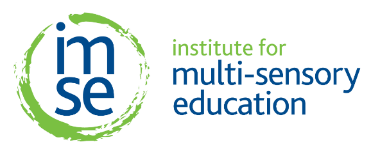 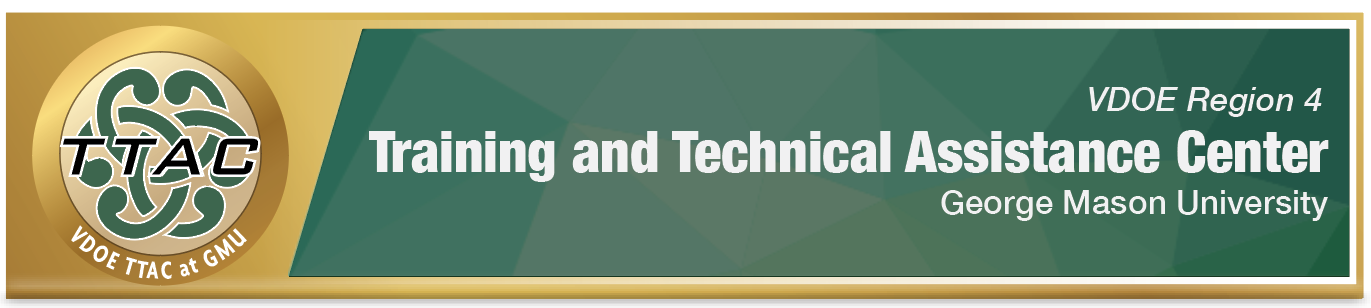 Virtual IMSE Morphology Summer SessionsAvailable to all classroom educators, grades 4-12, who provide direct reading instruction in Region 4.The application can be accessed here 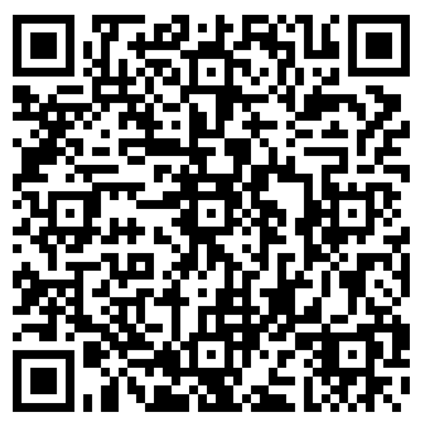 or by scanning the QR code.All applications must be submitted by close of business June 9, 2023.Accepted participants will be notified by June 13, 2023.Option 1July 10th – 12th8 AM – 3:30 PMOption 2July 30th – August 2nd8 AM – 3:30 PM